Describing Attributes of Shapes and Solids Behaviours/StrategiesDescribing Attributes of Shapes and Solids Behaviours/StrategiesDescribing Attributes of Shapes and Solids Behaviours/StrategiesDescribing Attributes of Shapes and Solids Behaviours/StrategiesStudent chooses a shape/solid,but has difficulty analyzing it anddescribing its attributes.Student analyzes geometricattributes of a shape/solid, but uses non-math language to describe it.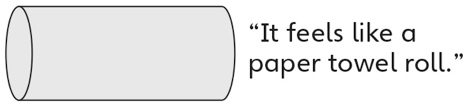 Student analyzes geometricattributes of a shape/solid, butgives a general description.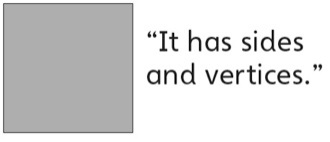 Student successfully analyzesgeometric attributes of 2-D shapes and 3-D solids and uses math language to describe them.Observations/DocumentationObservations/DocumentationObservations/DocumentationObservations/DocumentationVisualizing and Creating Shapes and Solids Behaviours/StrategiesVisualizing and Creating Shapes and Solids Behaviours/StrategiesVisualizing and Creating Shapes and Solids Behaviours/StrategiesVisualizing and Creating Shapes and Solids Behaviours/StrategiesStudent creates a shape/solid,but guesses and ignores partner’s description.Student creates a shape/solid,but focuses on only part of thedescription and creates incorrectshape/solid.Student creates shapes and solids from description and visualization, but struggles to identify them.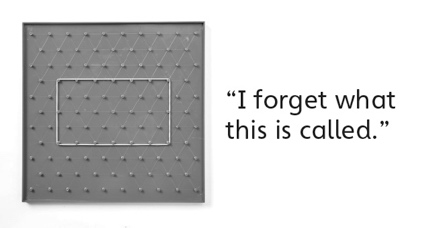 Student successfully creates andidentifies shapes and solids from description and visualization.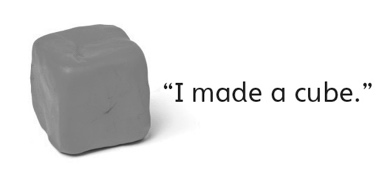 Observations/DocumentationObservations/DocumentationObservations/DocumentationObservations/Documentation